Приложение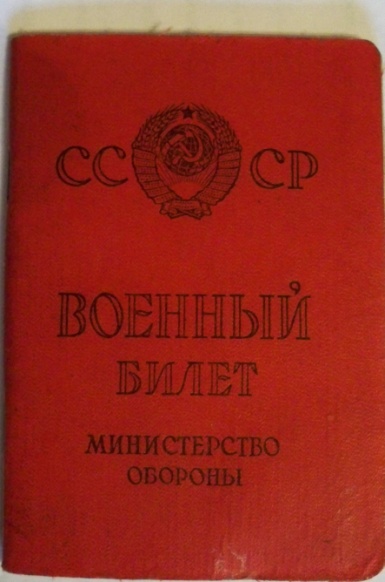 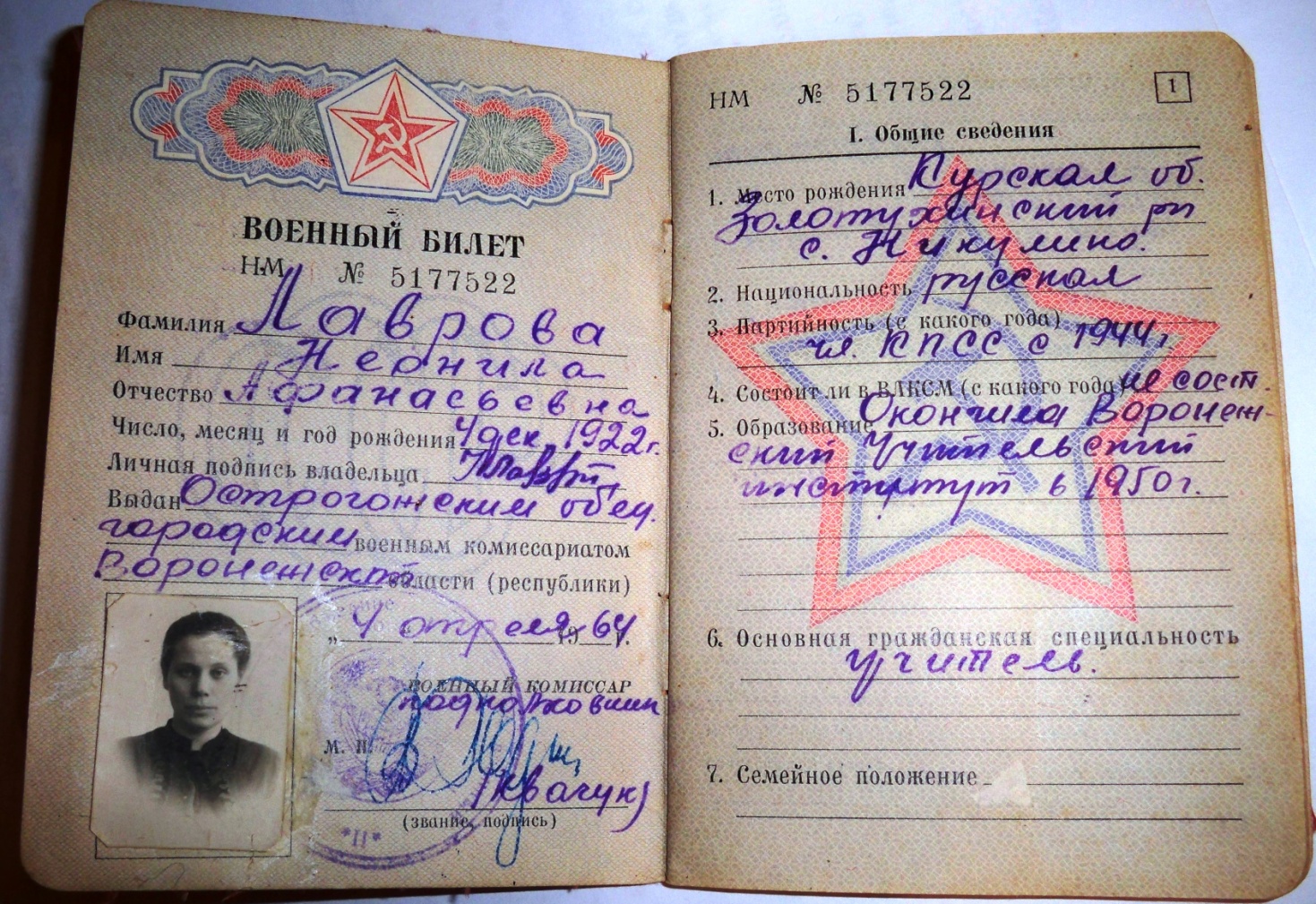 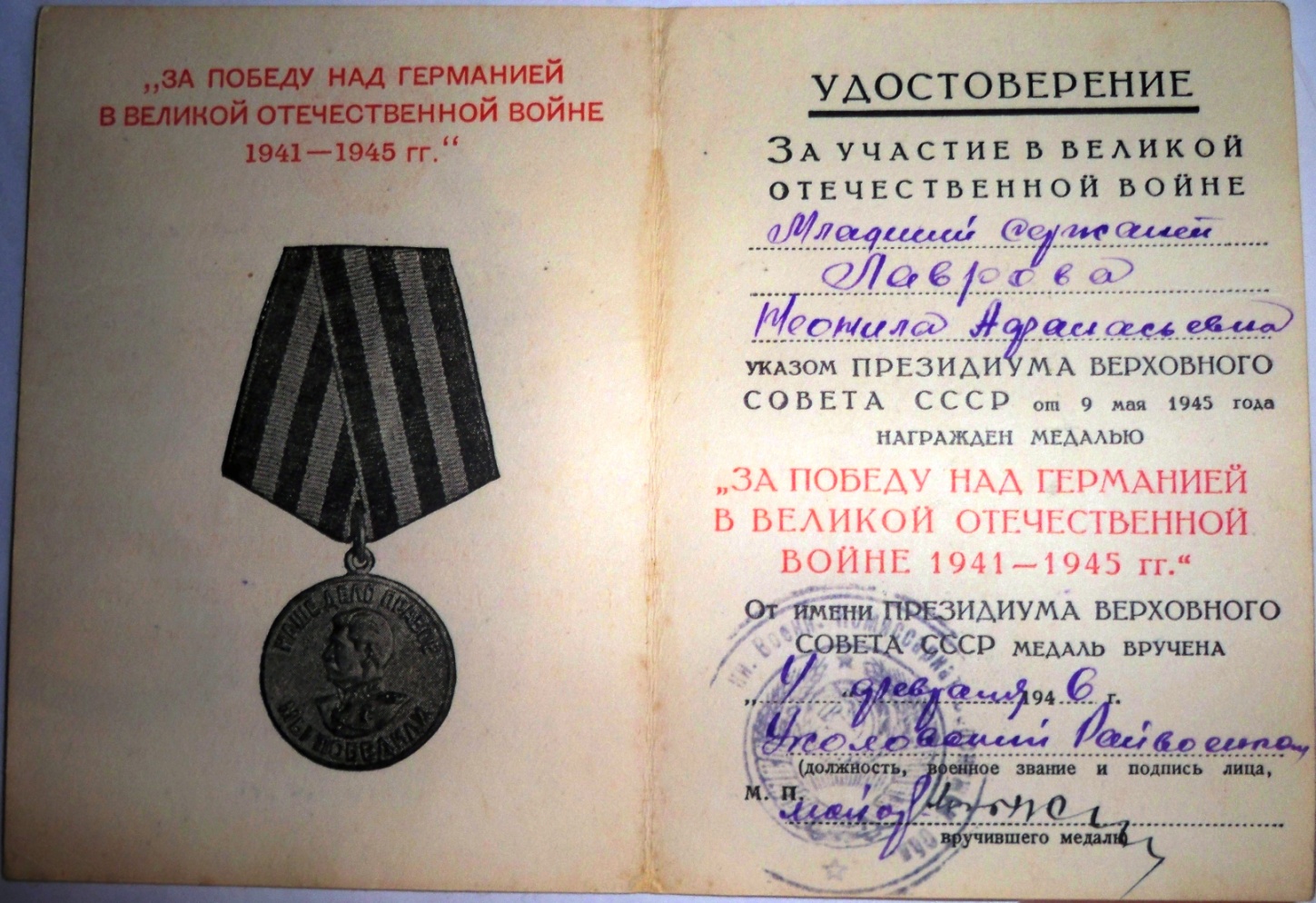 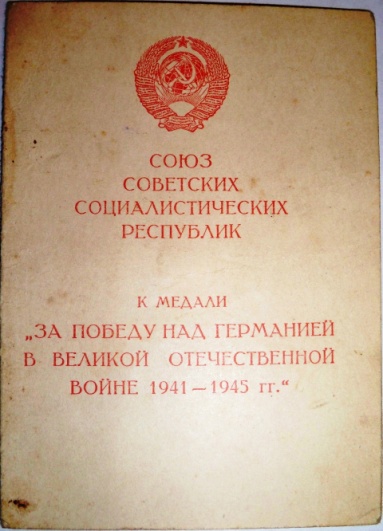 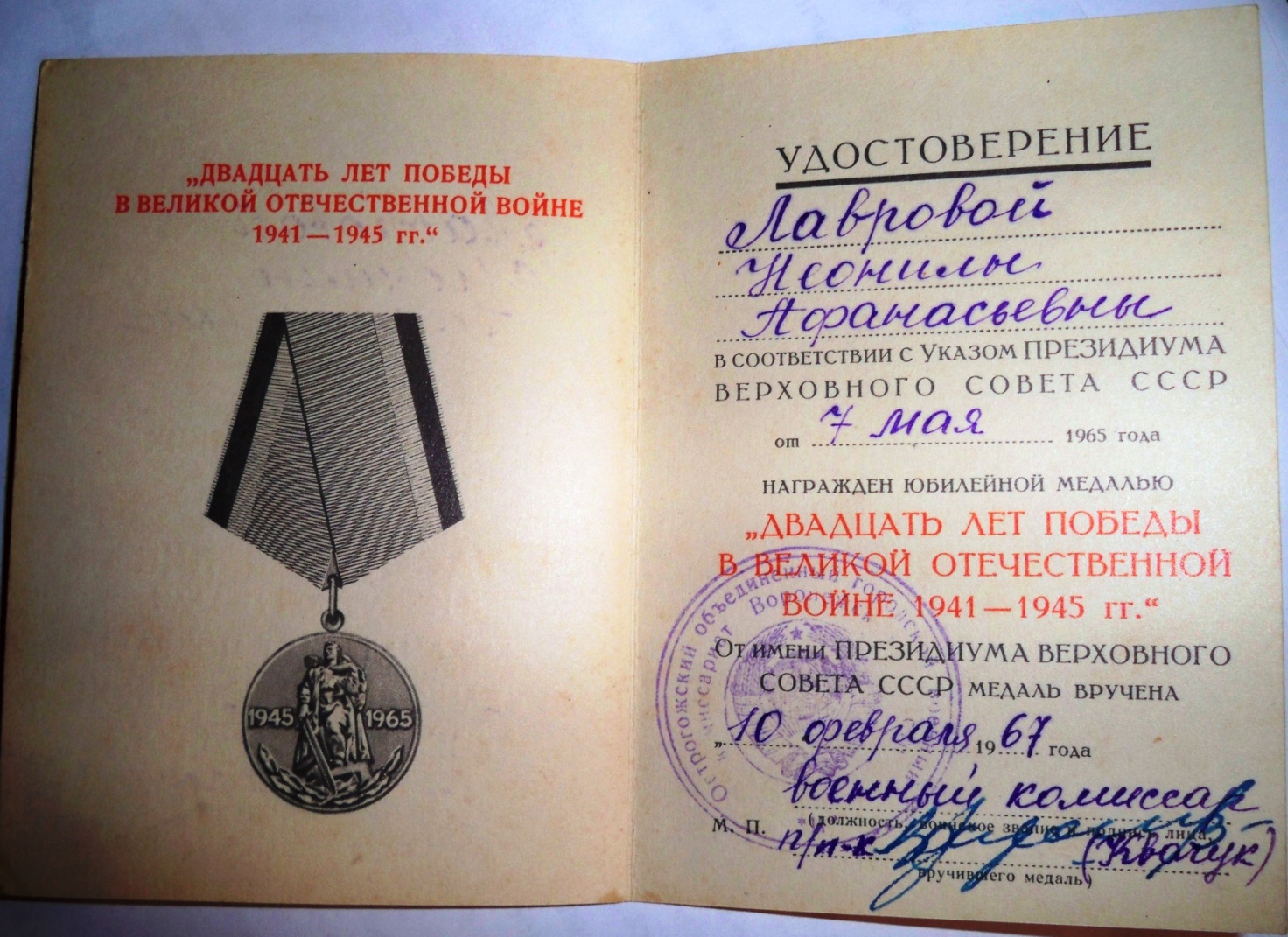 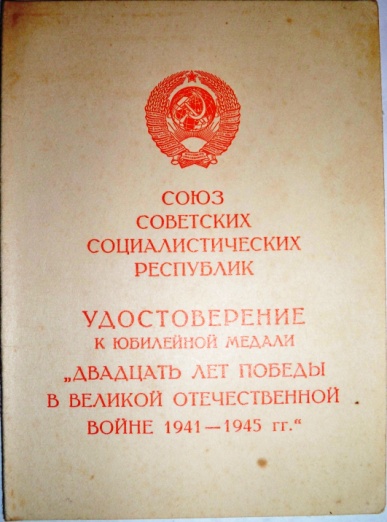 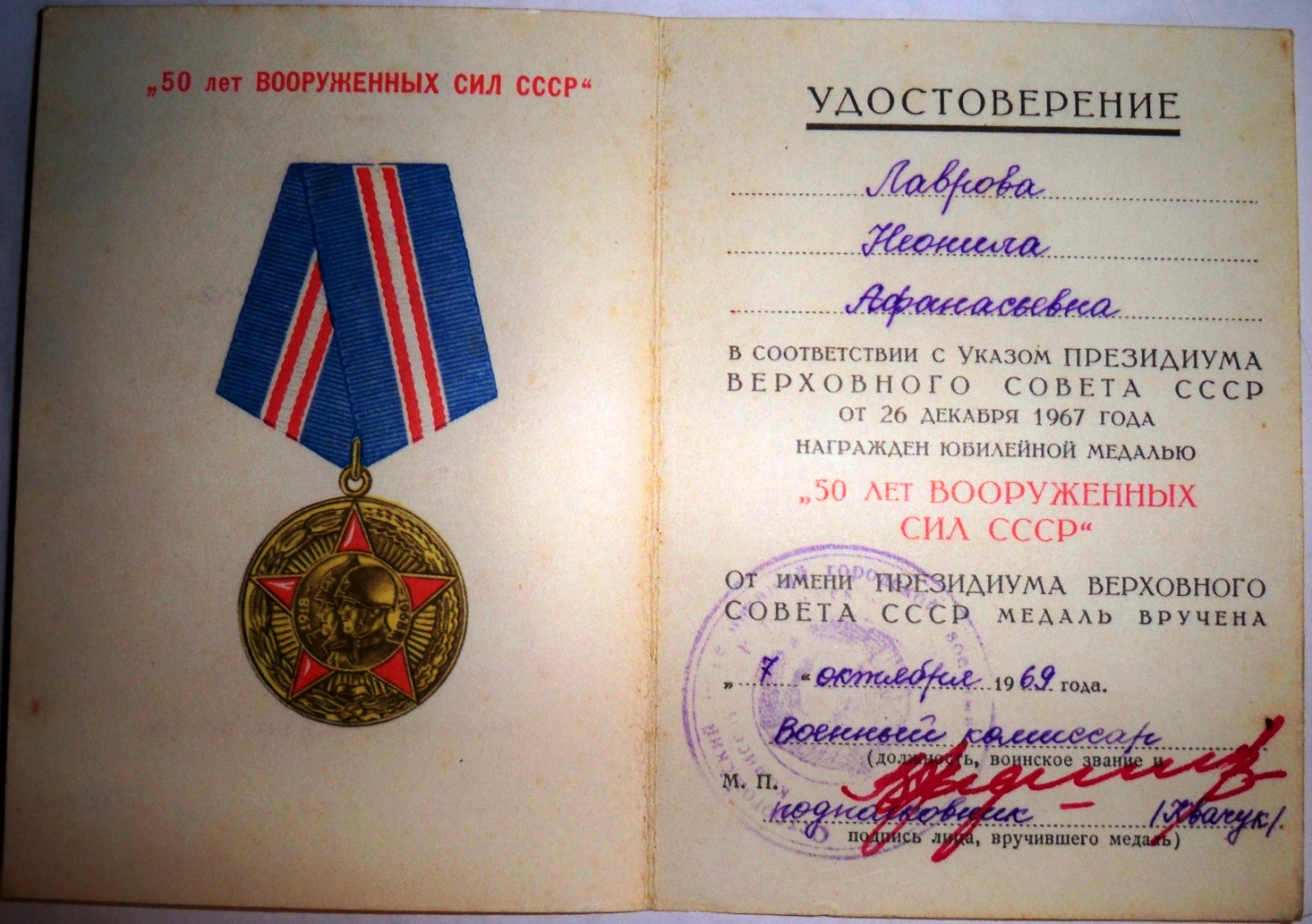 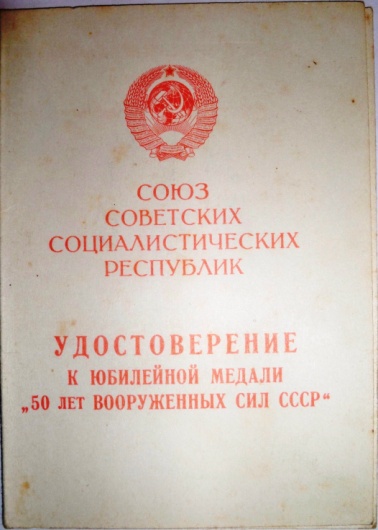 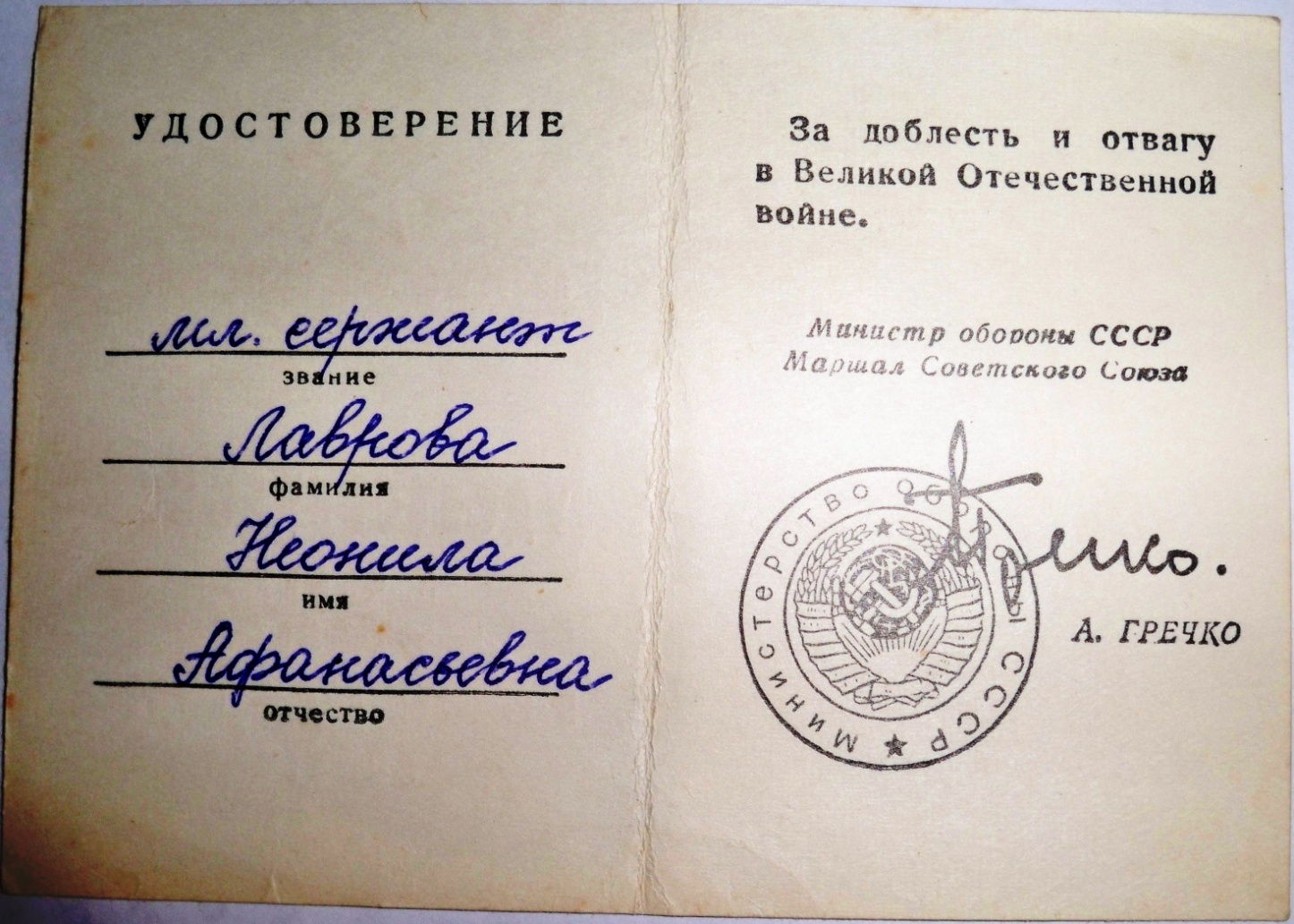 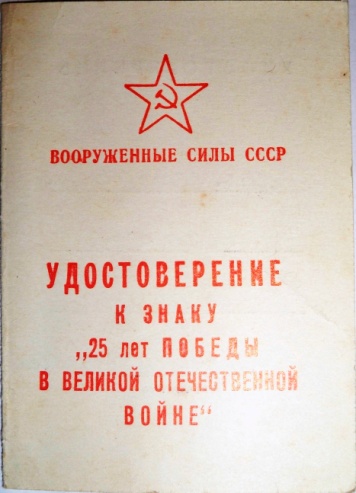 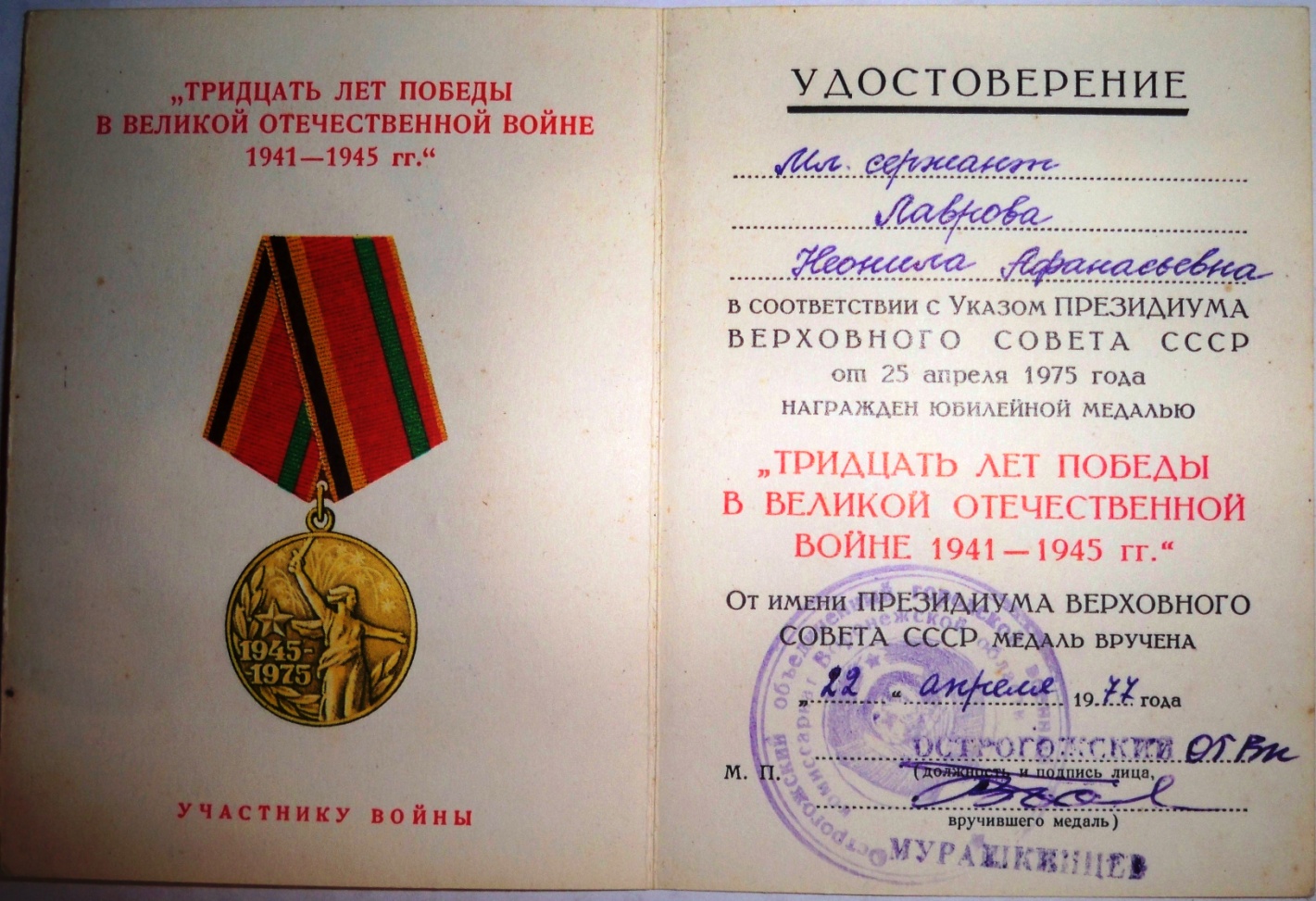 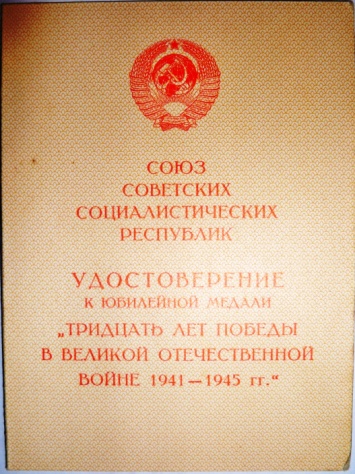 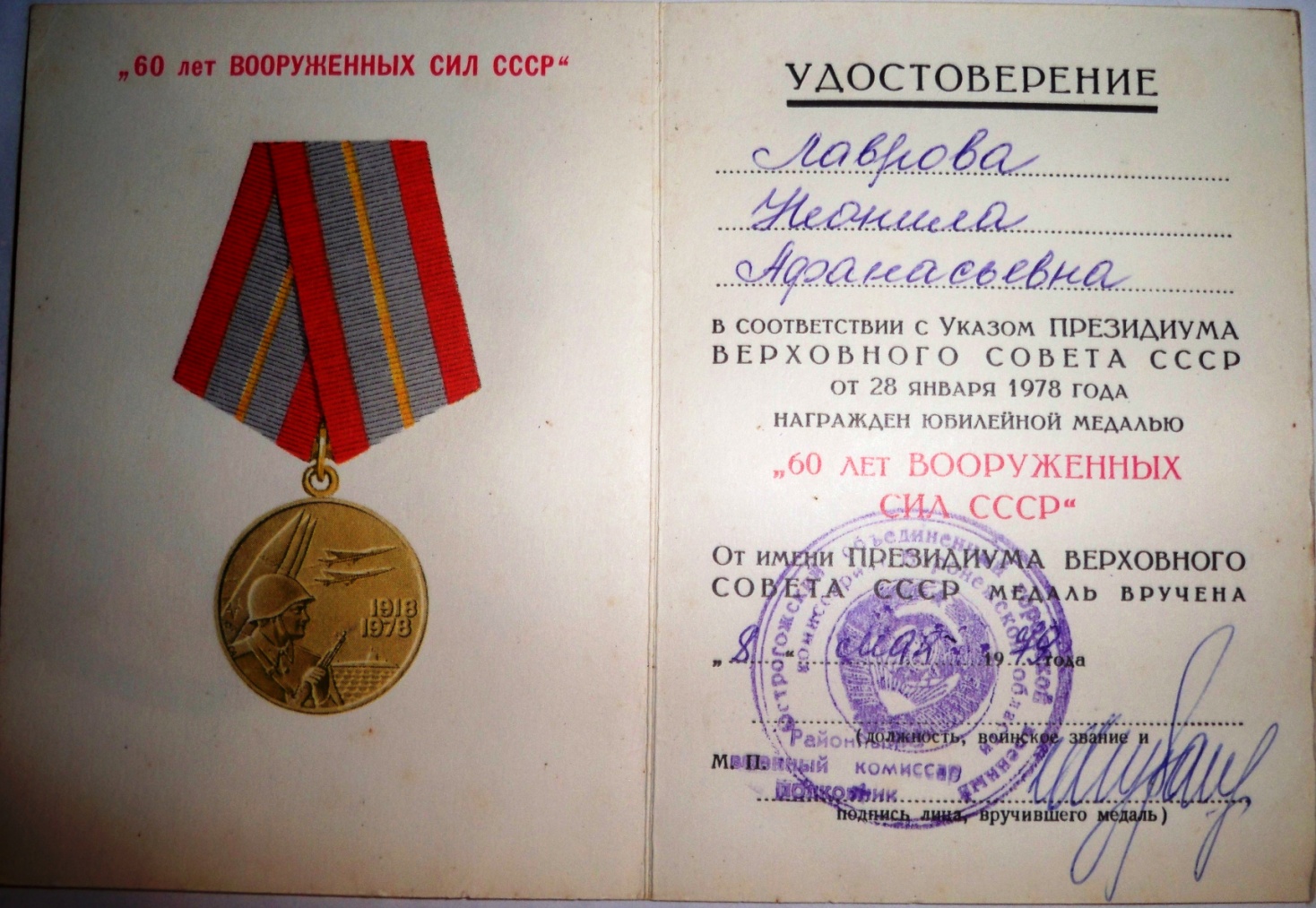 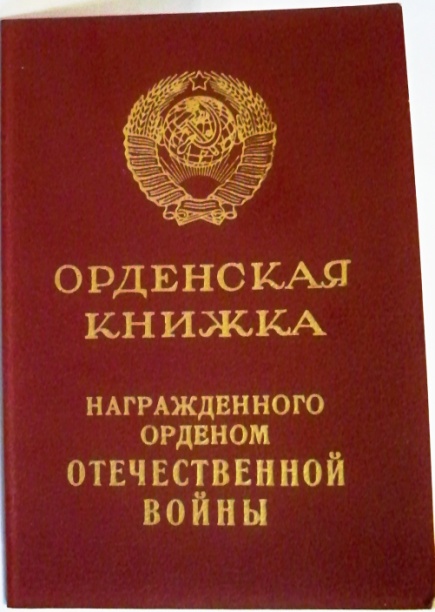 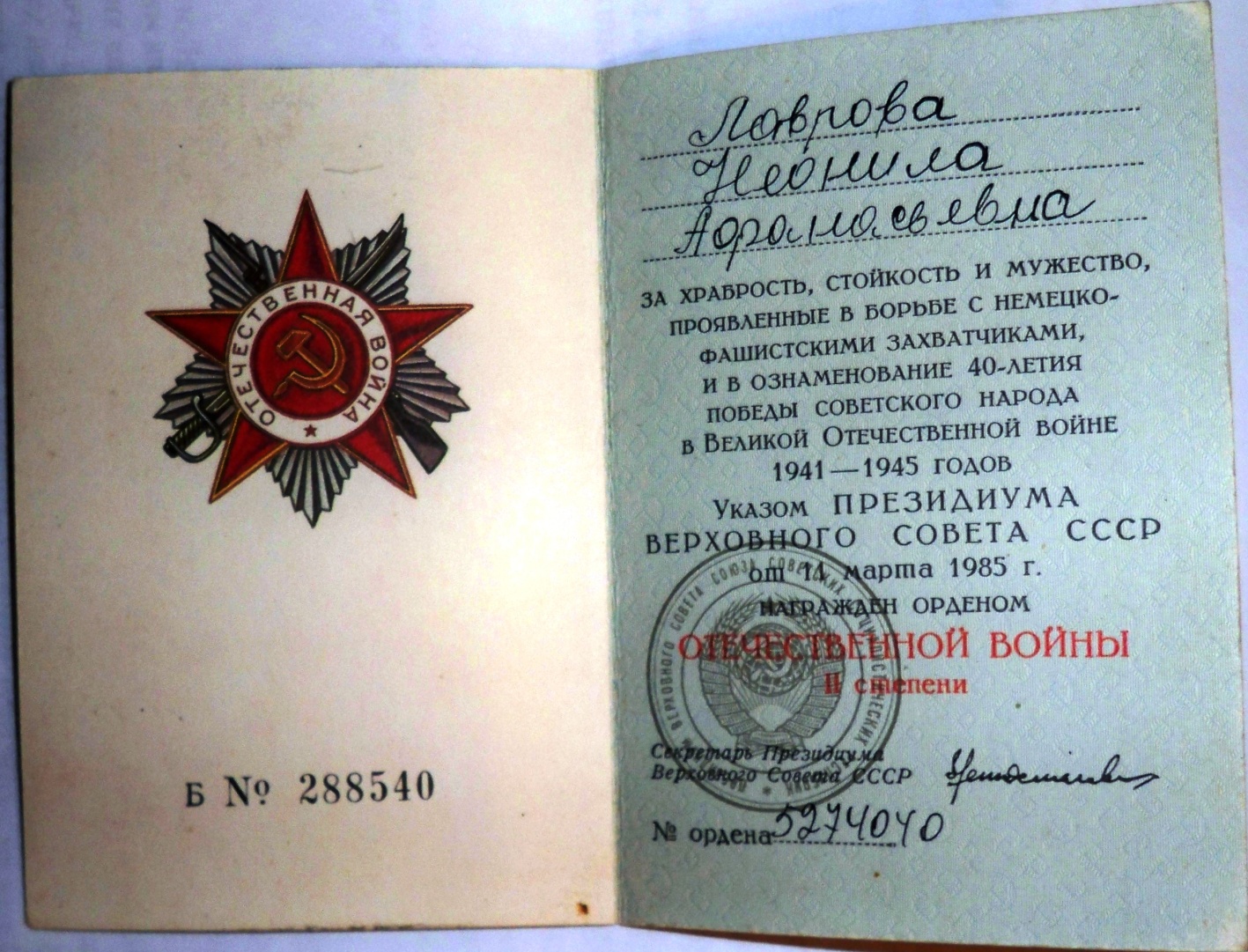 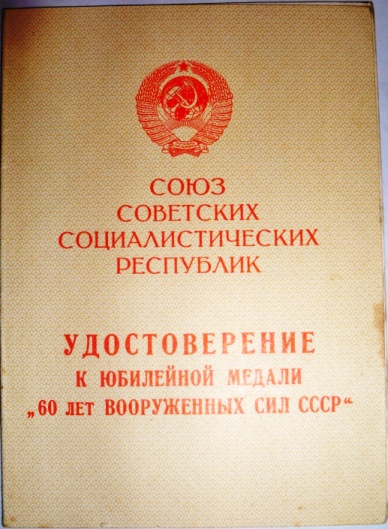 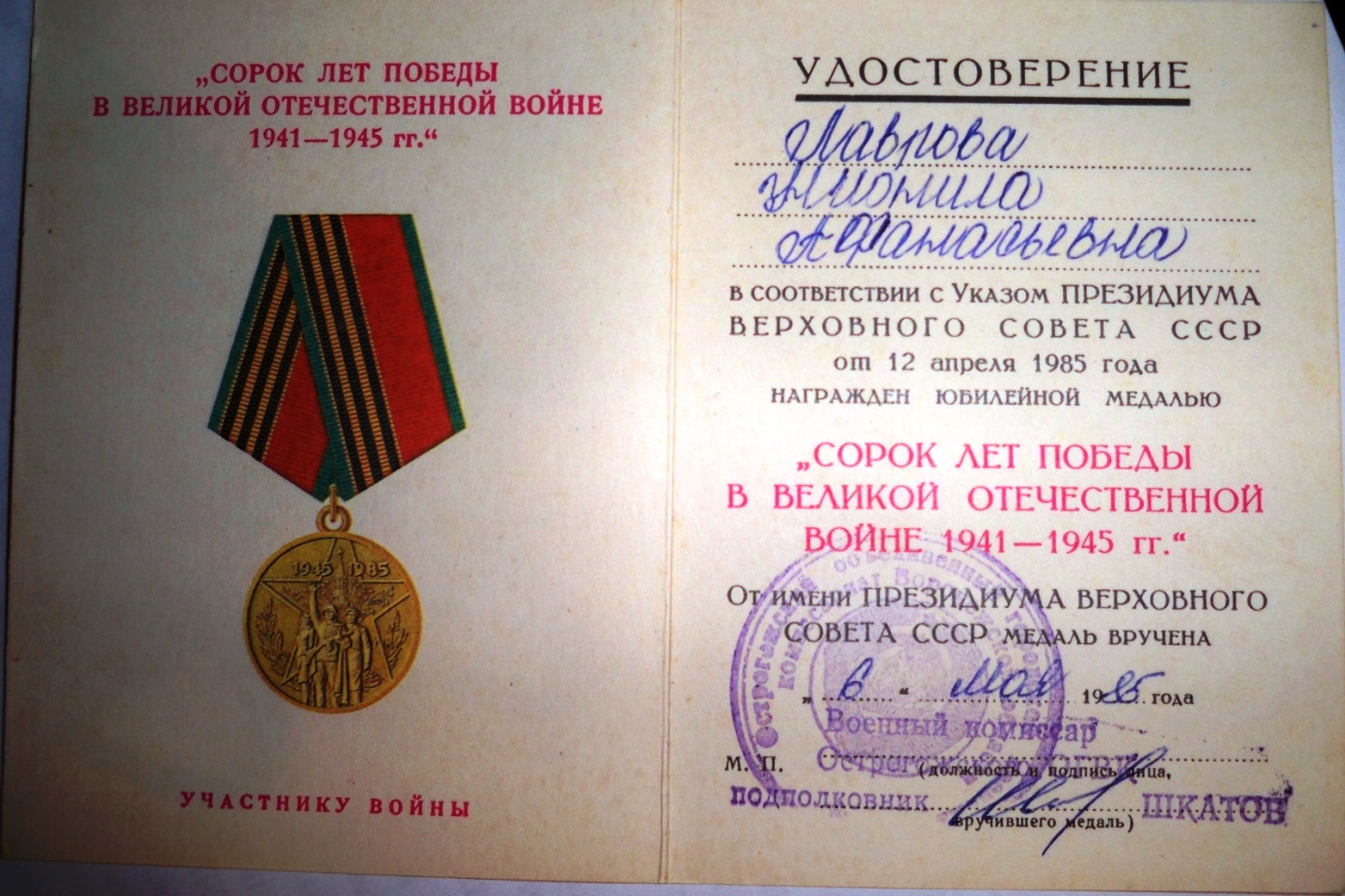 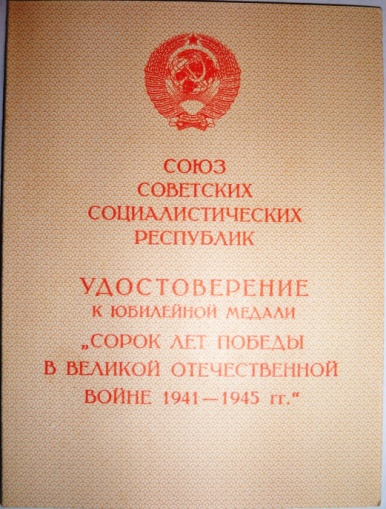 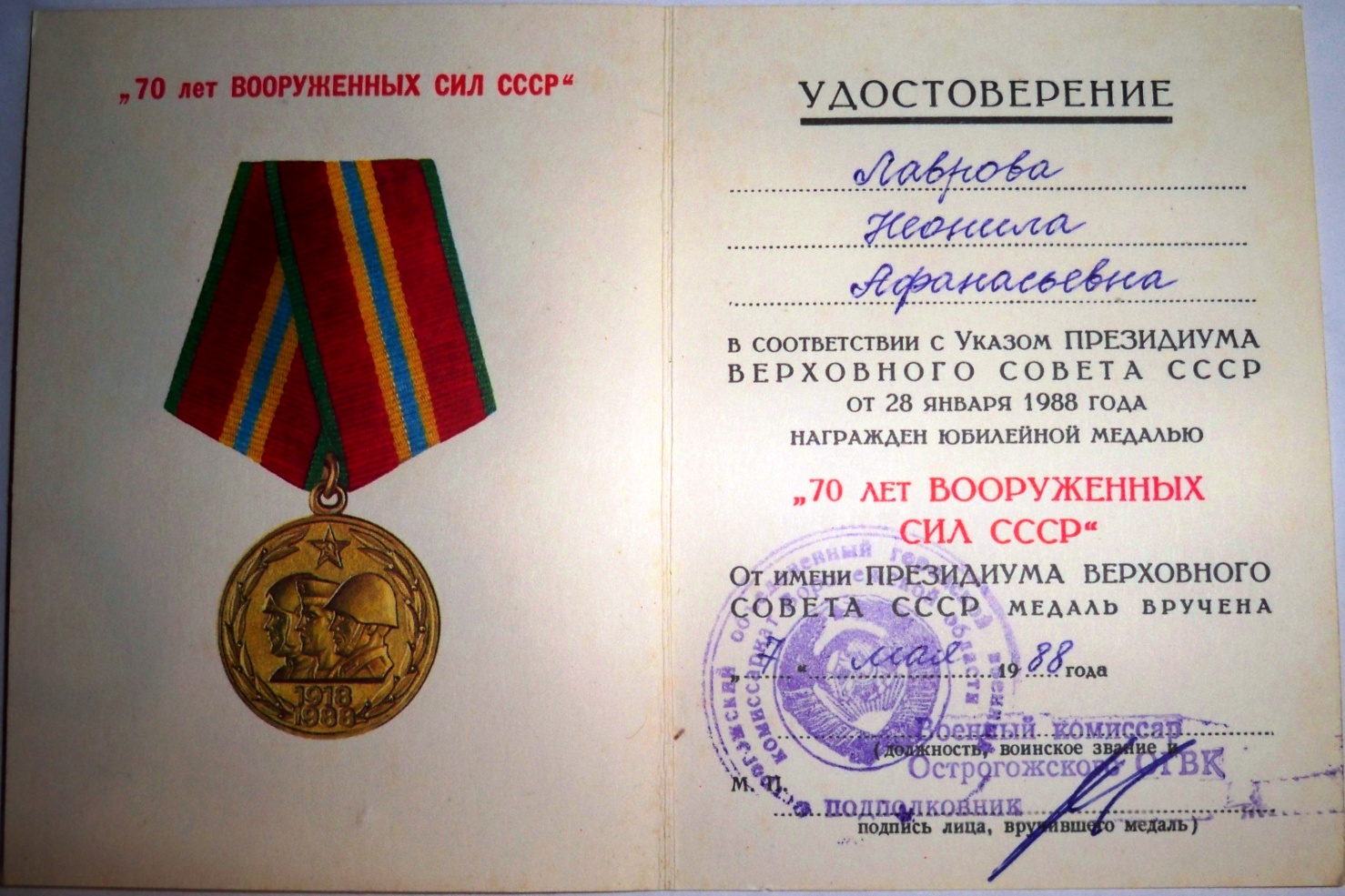 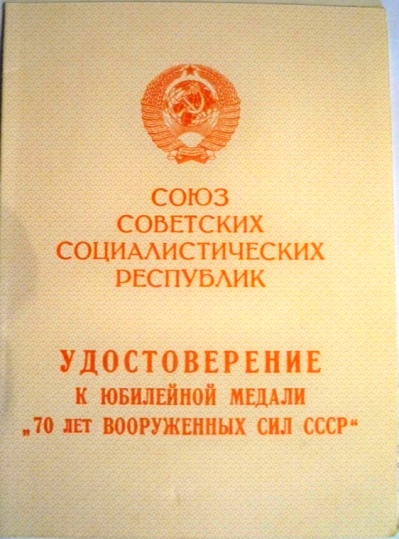 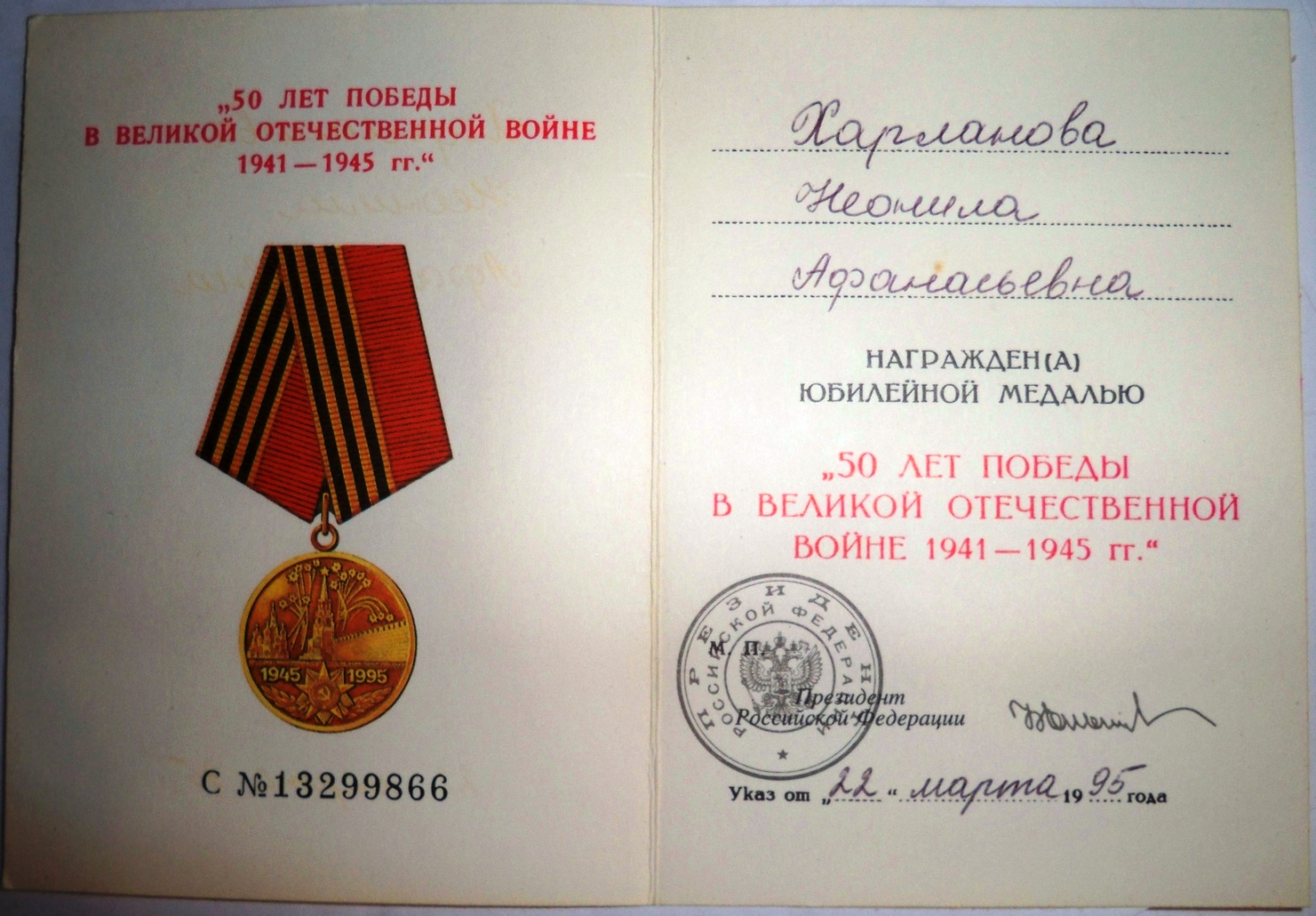 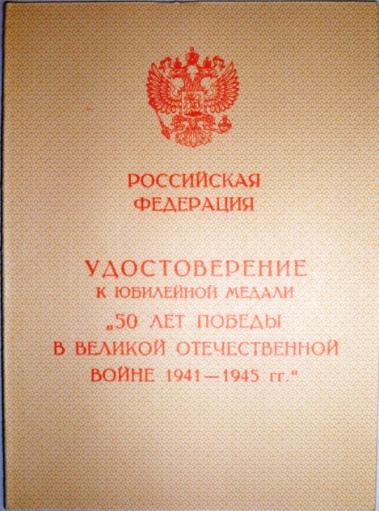 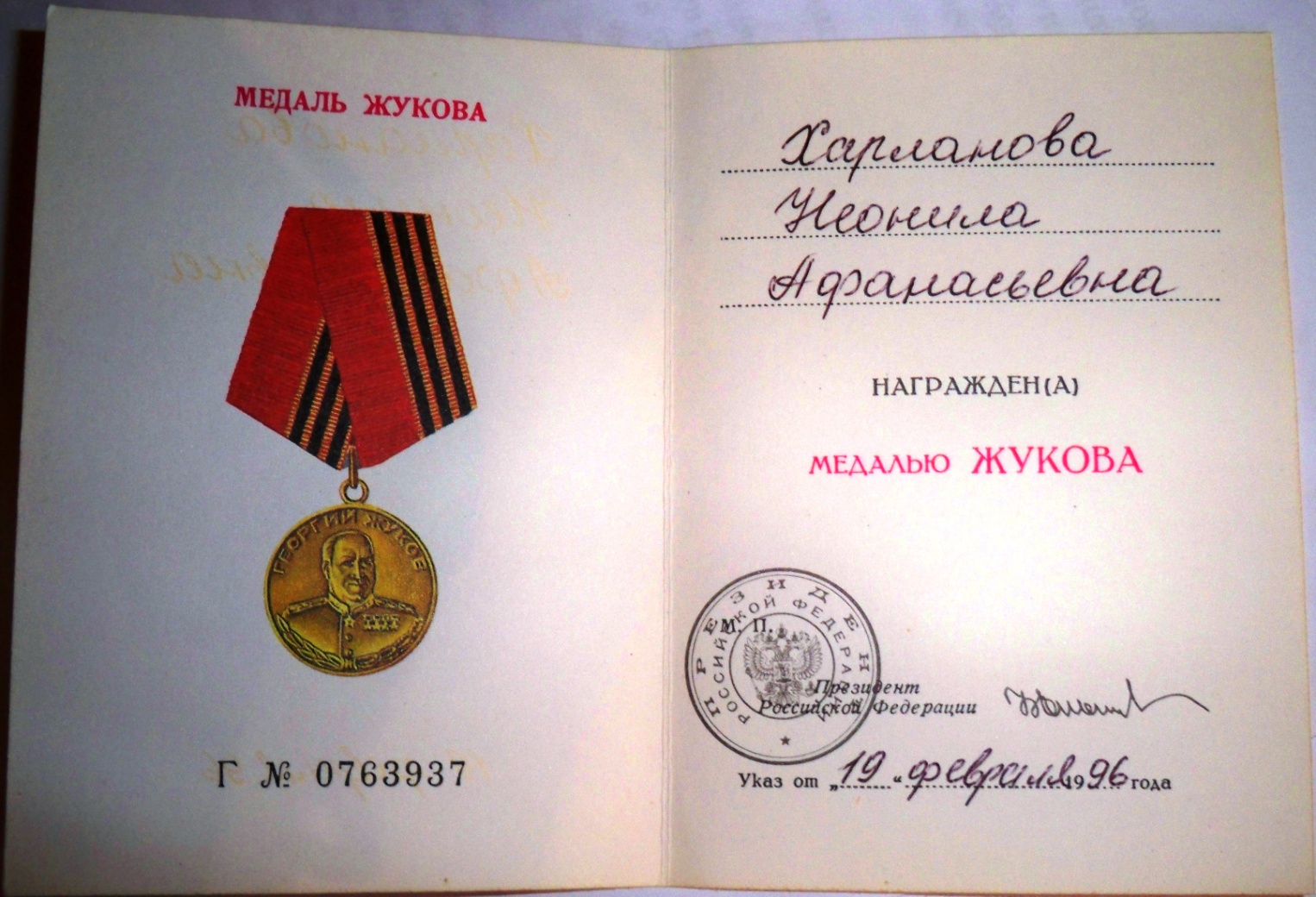 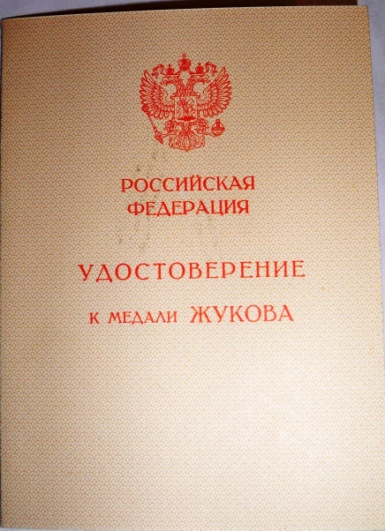 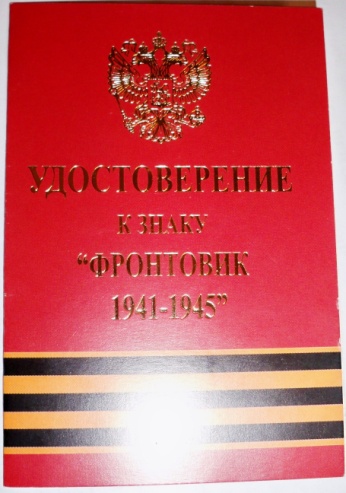 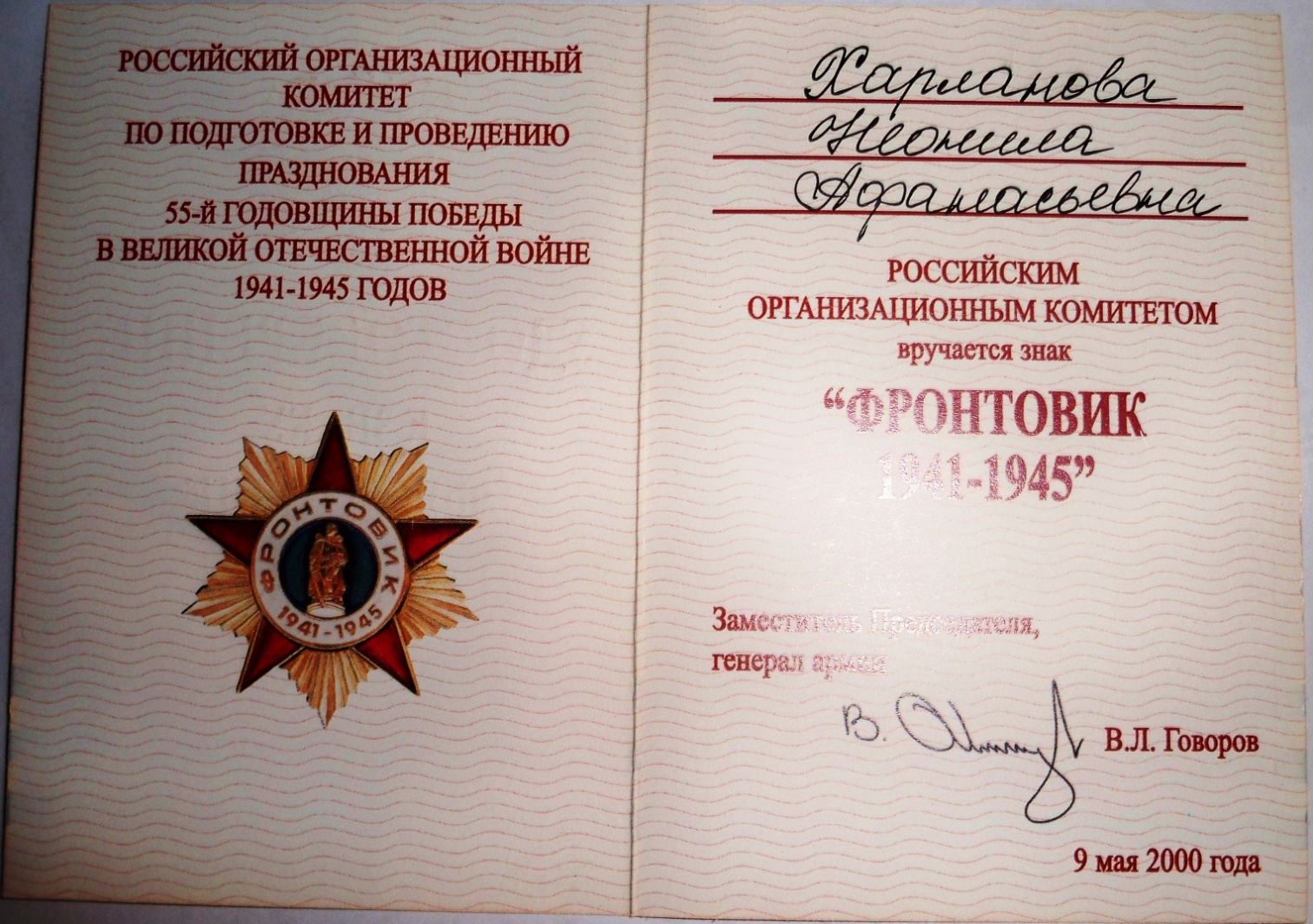 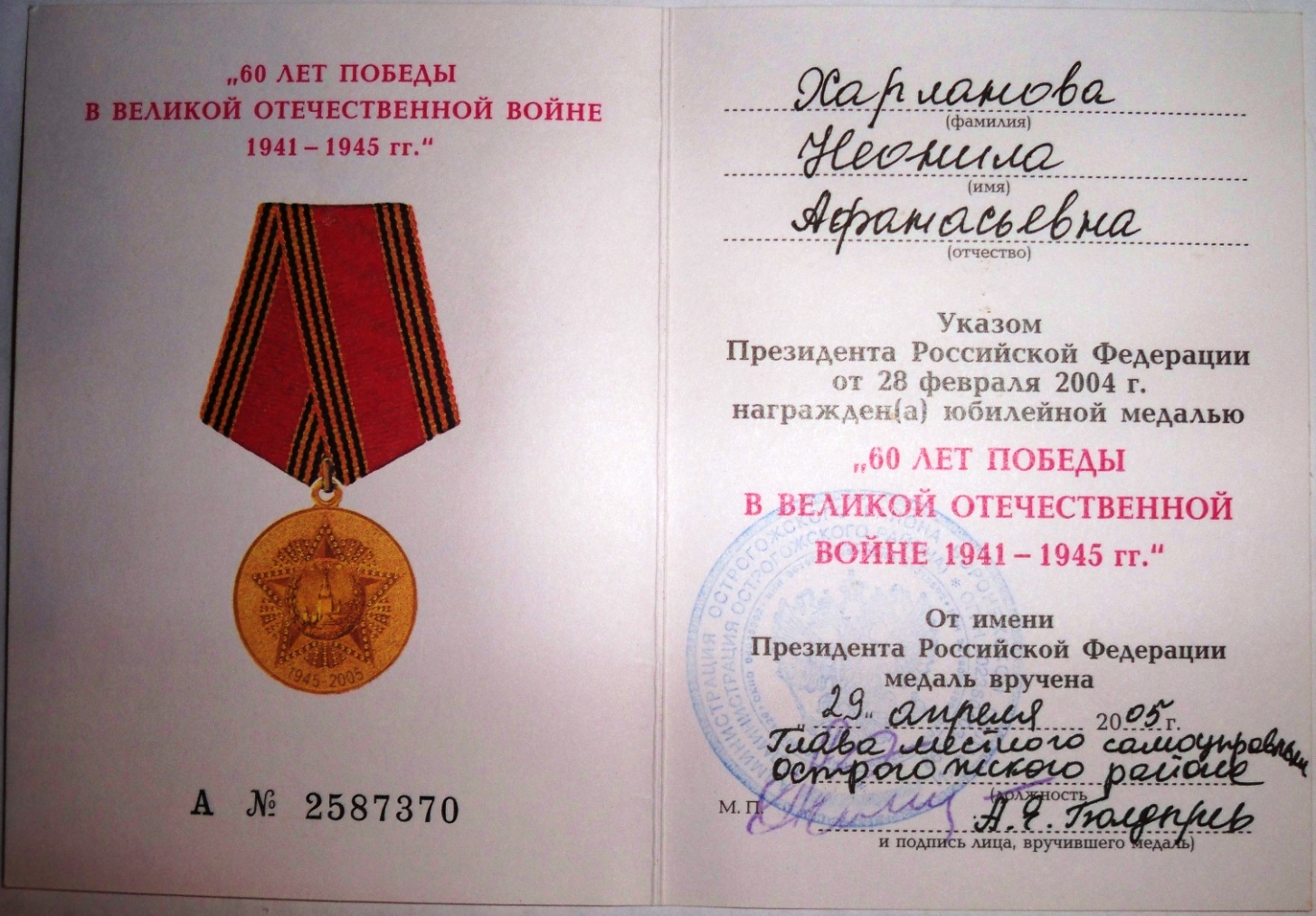 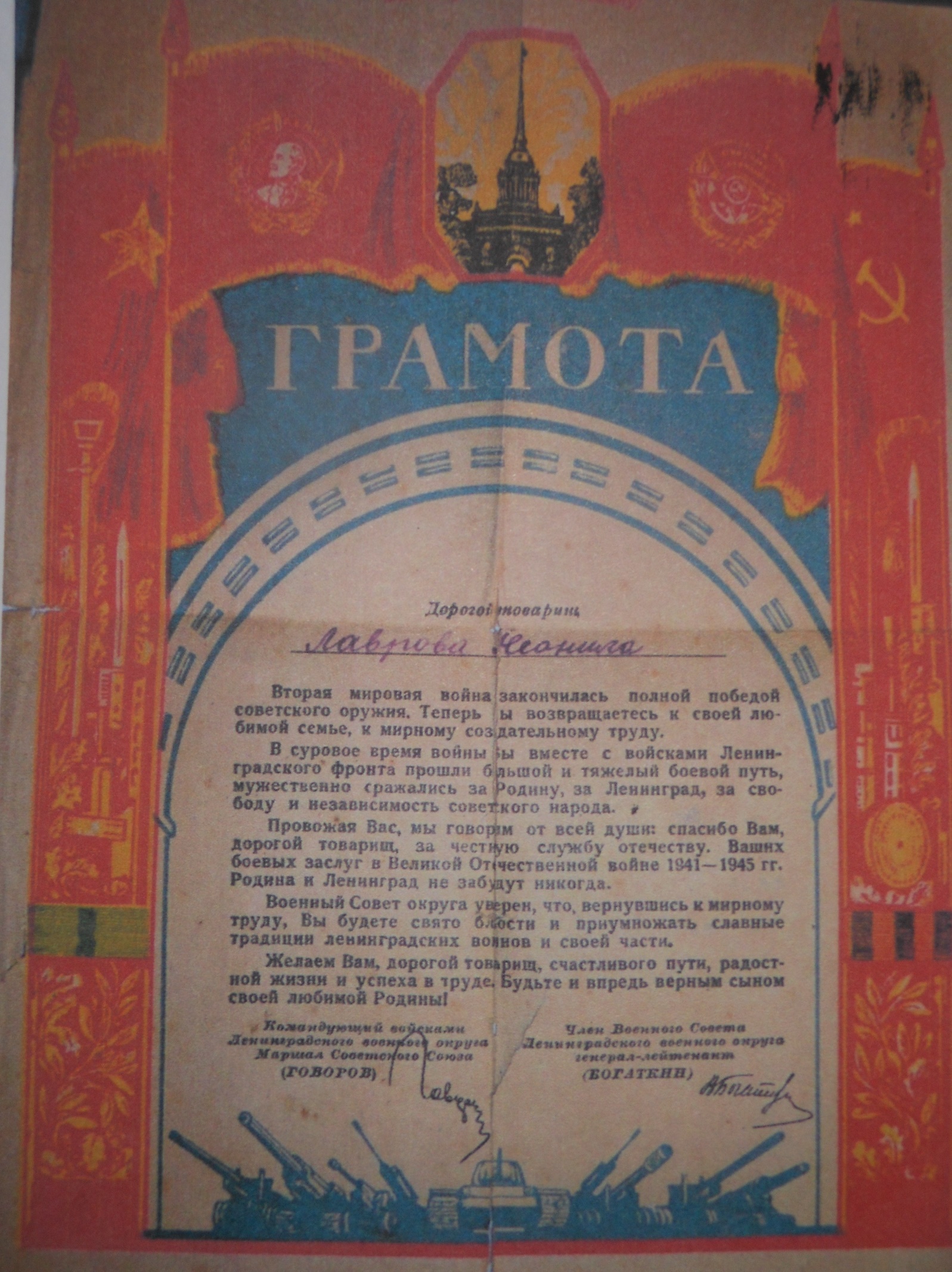 